Картины на ткани. Батик. Техника росписи тканей, история которой берет начало в глубине веков в странах древнего Востока.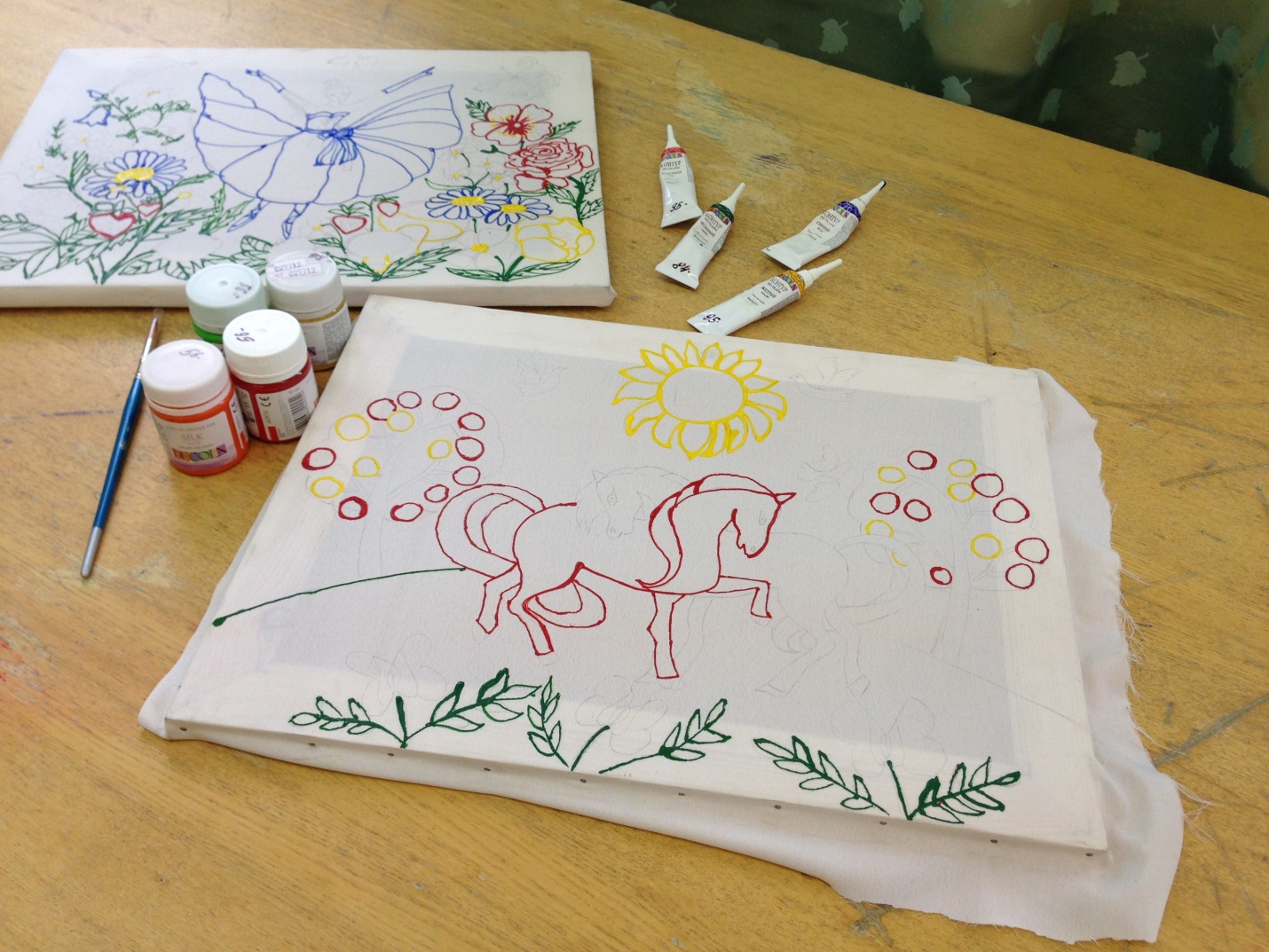 Материалы и инструменты: шелковые ткани , анилиновые краски , беличьи кисти и резерв.Выставка работ учащихся 4-6 классов МБОУ СОШ №1 учитель ИЗО Черепкова О.А.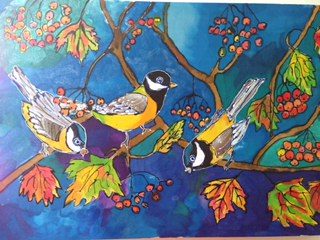 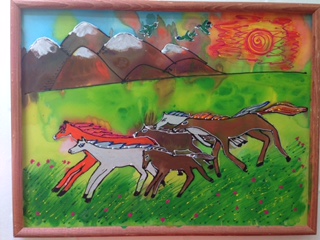 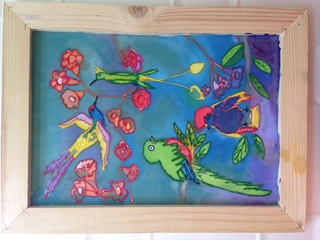 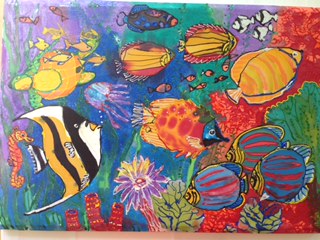 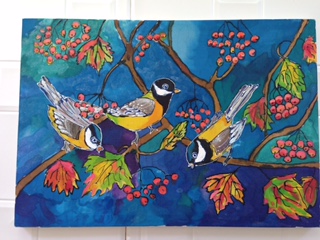 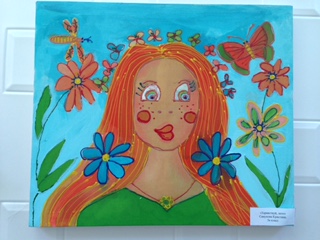 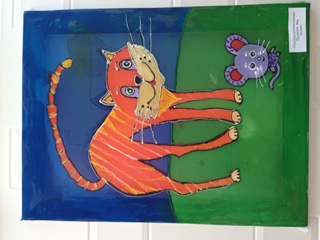 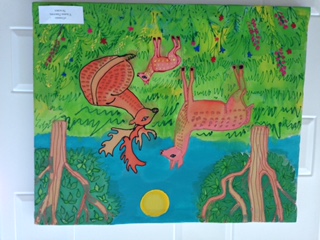 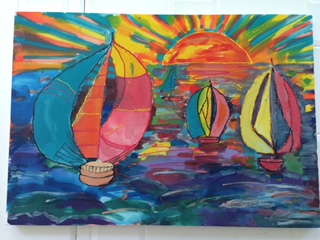 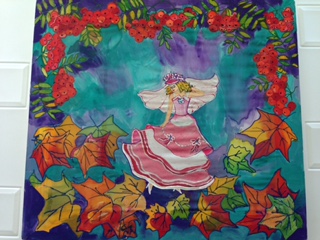 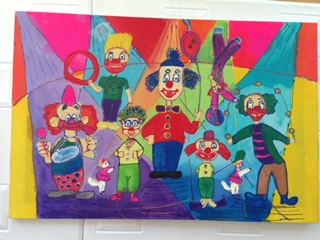 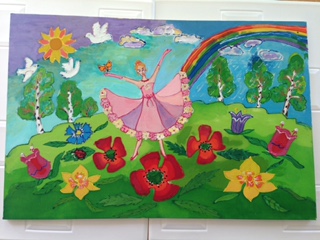 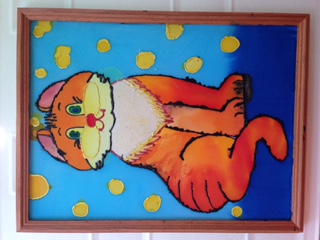 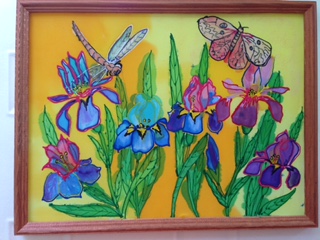 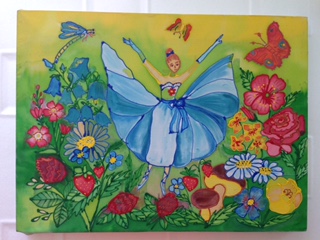 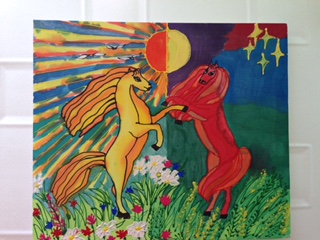 